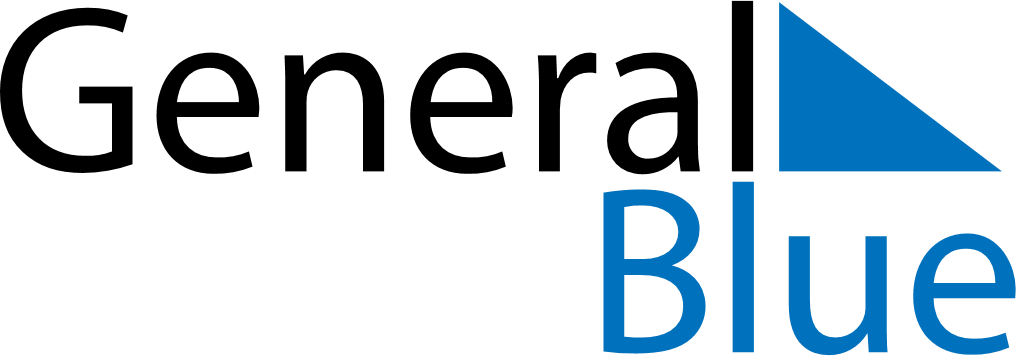 Q3 2021 CalendarSaint HelenaQ3 2021 CalendarSaint HelenaQ3 2021 CalendarSaint HelenaQ3 2021 CalendarSaint HelenaQ3 2021 CalendarSaint HelenaQ3 2021 CalendarSaint HelenaQ3 2021 CalendarSaint HelenaJuly 2021July 2021July 2021July 2021July 2021July 2021July 2021July 2021July 2021SUNMONMONTUEWEDTHUFRISAT123455678910111212131415161718191920212223242526262728293031August 2021August 2021August 2021August 2021August 2021August 2021August 2021August 2021August 2021SUNMONMONTUEWEDTHUFRISAT1223456789910111213141516161718192021222323242526272829303031September 2021September 2021September 2021September 2021September 2021September 2021September 2021September 2021September 2021SUNMONMONTUEWEDTHUFRISAT1234566789101112131314151617181920202122232425262727282930Aug 30: August Bank Holiday